G.Pullaiah College of Engineering & Technology, KurnoolDepartment of ECEReport on A Five-Day Workshop (Module-2) on “LabVIEW”(Under the activities of IEI & ISTE Students Chapter)From 11th to 15th Dec 2017Department of ECE, GPCET organized a five-day workshop on “LabVIEW Module-2” under the activities of IEI & ISTE Students chapter from 11-15 Dec 2017. Resource person was Mr.G.Nagarajan, Applications Engineer, VI Solutions, Bangalore.The inaugural function was started at 9:30am at Block-3 in VI Laboratory. Dignitaries for the inaugural function were Dr.S.Prem Kumar, Dean, Dr.K.E.Sreenivasa Murthy, HOD-ECE, Mr. G.Nagarajan, Applications Engineer, VI Solutions, Bangalore, Dr.P.RamPrasad Reddy, HOD-EEE, Mr.P.Vishnu Kumar, Asst. Professor, Coordinator. A total of 21 participants were attended the workshop.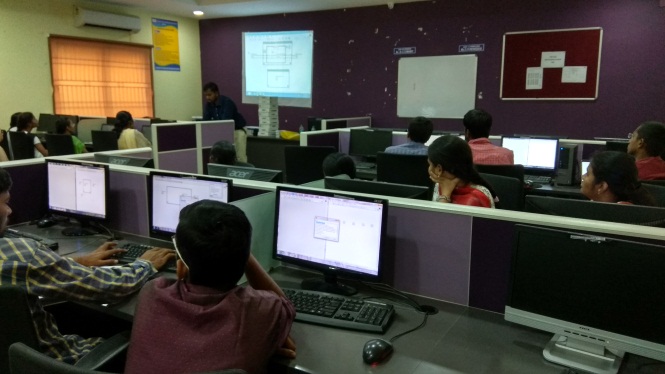 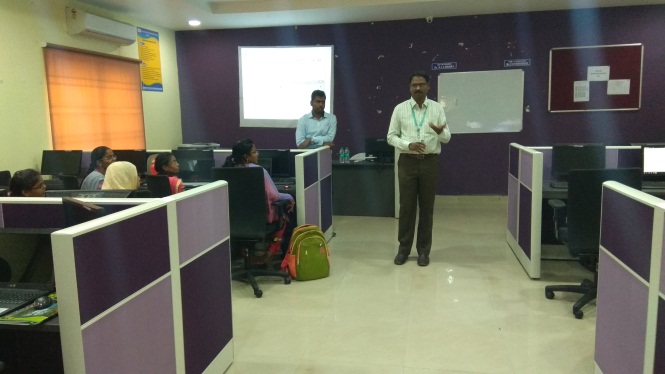 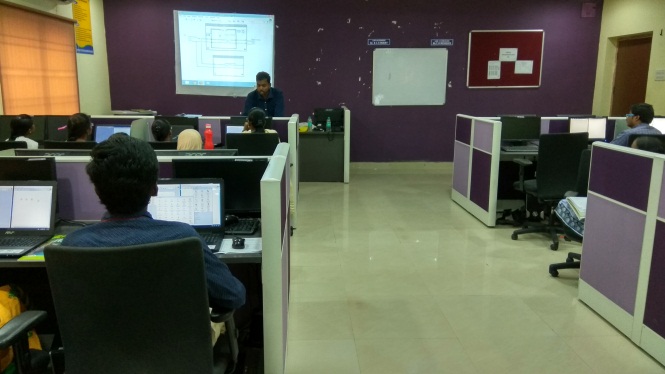 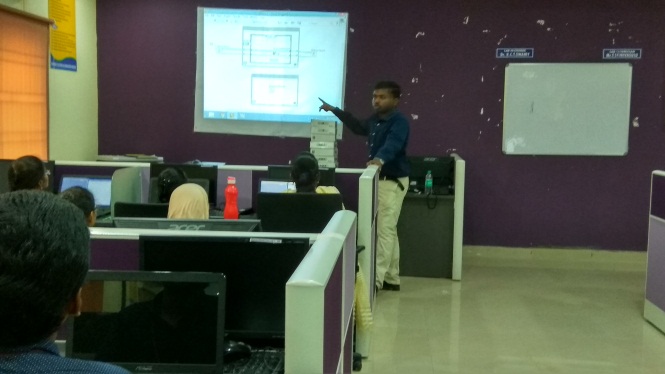 The following concepts were taught in the five-day Workshop on “LabVIEW Module-2”.Day1:LabVIEW Basics Concepts: Data typesArraysClusterStringFile I/OState Machine, Task based on State machineEvent structures, Task based on Event structure.Day2:Introduction to myDAQDAQ Concepts [Sensors, Signal Conditioning, Types of signal, filters, Resolution, Range, Code width]Connecting and configuring myDAQ [Test panel]Accessing myDAQ using DAQ Assistant Acquisition [using LM35]Accessing myDAQ using DAQ Assistant [LM 35] Acquisition and calibration.Day3:Accessing myDAQ using DAQ Assistant [IR sensor] Acquisition and calibration and logging.Accessing myDAQ using DAQ Assistant [IR sensor] Acquisition and calibration.Accessing myDAQ using DAQ Assistant [IR sensor] Acquisition and control. Analog input and Digital output.Accessing myDAQ using DAQ Assistant Acquisition & Linearization [IR Sensor]Day4:Synchronization technique producer consumer [Queue] and master slave [Notifiers] techniqueAccessing myDAQ using DAQ Assistant Acquisition [IR Sensor], counter with Digital output.Hands-on NI myDAQ sampling rate and its strategiesHands-on NI myDAQ – Audio Signal Acquisition & Processing (Continuous Samples)Hands-on NI myDAQ – Application Development (Audio Equalizer)Hands-on NI myDAQ – using Low level VI’s.Day5:Customization techniques – Custom Control, Type definition, strictly type definition.Hands-on NI myDAQ – PWM & DAQ Counters using Low level VI’s.Hands-on NI myDAQ – PWM using [LED, DC motor]Hands-on NI myDAQ – Audio Signal Acquisition & Processing (Continuous Samples) using low level VI’s.Accessing myDAQ using DAQ Assistant Acquisition & Linearization [using IR Sensor] using Low Level VI’s.Participants ListS.NO.ROLL NO.NAME OF THE STUDENTBRANCHS.NO.ROLL NO.NAME OF THE STUDENTBRANCH115AT1A0465V NIHARIKAECE215AT1A0478BUSETTY PUSHPAK KUMARECE315AT1A0484GUNDA RAJESWARIECE415AT1A0486SAREDDY RAJYALAKSHMIECE515AT1A0493DUDDELA ROOPAECE615AT1A0495SHAIK RUHEENA BEGUMECE715AT1A04A2HARDAGERI SAI MOUNIKAECE815AT1A04B2TAKKASILA SANDHYAECE915AT1A04D7A SUNDAR CHAITANYAECE1015AT1A04E0ALURU MEGHAVALLI SUSEELAECE1115AT1A04E8Y TINA JAINECE1215AT1A04G2PETNIKOTA VENKATESHECE1315AT1A0266B.K.SAI SWETHAEEE1415AT1A0265S.SAI NITHIN KRISHNAEEE1515AT1A0269SHAIK SHAHEN SHAVALIEEE1615AT1A0273P SIVA GANGADHAR REDDYEEE1715AT1A0288T VISHNU PRIYANKA REDDYEEE1816AT5A0213JEREDDY LAKSHMIKANTH REDDYEEE1916AT5A0227B SARATH CHANDRAEEE2016AT5A0228BENDAKAYALA SHAHANAZEEE2116AT5A0231KURVA SIVA KUMAREEE